新 书 推 荐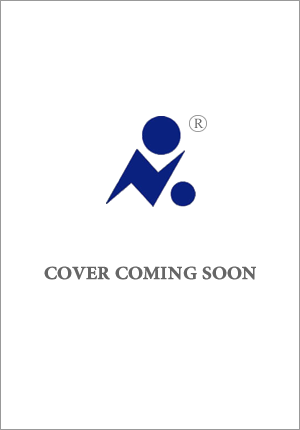 中文书名：《我爱过的那个男人》英文书名：THE MAN I LOVED BEFORE作    者：Georgina Cutler出 版 社：Bonnier UK代理公司：PFD/ANA/Zoey页    数：约295页出版时间：2025年夏代理地区：中国大陆、台湾审读资料：电子稿类    型：爱情小说内容简介：一部情节曲折的三角恋爱情喜剧，一部令人热血沸腾的爱情小说，会让你开怀大笑、沉醉其中。毫无疑问，珍妮（Jenny）已经与她的青梅竹马乔·卡特（Joe Carter）坠入爱河。他们正在一起建立她梦寐以求的生活，并准备开始筹备婚礼。直到他们不再相爱。更无法预料的，是乔的意外离世。珍妮的生活从此失去了重心，她对余生的想象也发生翻天覆地的变化。可是，乔并没有就此消失，他依旧从前门回了家，就像他去世前的那个早晨一样。珍妮渴望与乔共度每一分钟，她越来越疏远朋友和家人。但是，当她遇到卢卡（Luca）时，一切都开始改变了。珍妮的老板指派她为当地报纸采访一个社区中心，不幸的是，卢卡正是这个社区中心的音乐老师，现在住在她和乔的旧公寓里。卢卡粗鲁又讨人厌，而且有一个讨厌的习惯，就是从来不记得她的名字。甚至也不记得她的工作。他们被迫在一起的时间越长，珍妮就越开始意识到卢卡比她最初认为的要复杂得多，当她慢慢地向这个世界敞开心扉，她发现自己很开心——自从乔发生意外后，她就再也做不到了。然后她意识到，她越爱卢卡，乔就越少出现。但你该如何放弃的你一生挚爱呢？作者简介：乔治娜·卡特勒（Georgina Cutler）在东英吉利大学（University of East Anglia）攻读英国文学专业，主修创意写作。封城期间，她从城市生活转为海岛生活，现在，她把怀特岛（the Isle of Wight）当作自己的家，与未婚夫和金毛猎犬生活在一起。她在出版业工作了10多年，目前是Hachette UK的集团音频销售总监，工作之余，她经常会听着她最喜欢的有声读物在海滩上漫步。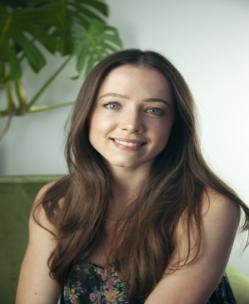 虽然她喜欢帮助其他作家的作品走向世界，但创作自己的小说是她梦寐以求的事。她喜欢描写笔下人物的情感历程，将爱与失落、黑暗与光明、悲伤与幽默融为一体，向人们展示无论生活有时变得多么黑暗，我们都有力量重新振作起来。感谢您的阅读！请将反馈信息发至：版权负责人Email：Rights@nurnberg.com.cn安德鲁·纳伯格联合国际有限公司北京代表处北京市海淀区中关村大街甲59号中国人民大学文化大厦1705室, 邮编：100872电话：010-82504106, 传真：010-82504200公司网址：http://www.nurnberg.com.cn书目下载：http://www.nurnberg.com.cn/booklist_zh/list.aspx书讯浏览：http://www.nurnberg.com.cn/book/book.aspx视频推荐：http://www.nurnberg.com.cn/video/video.aspx豆瓣小站：http://site.douban.com/110577/新浪微博：安德鲁纳伯格公司的微博_微博 (weibo.com)微信订阅号：ANABJ2002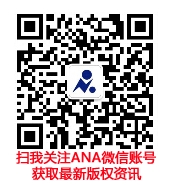 